WYNIKI KONKURSU RECYTATORSKIEGO                       klas 1-4 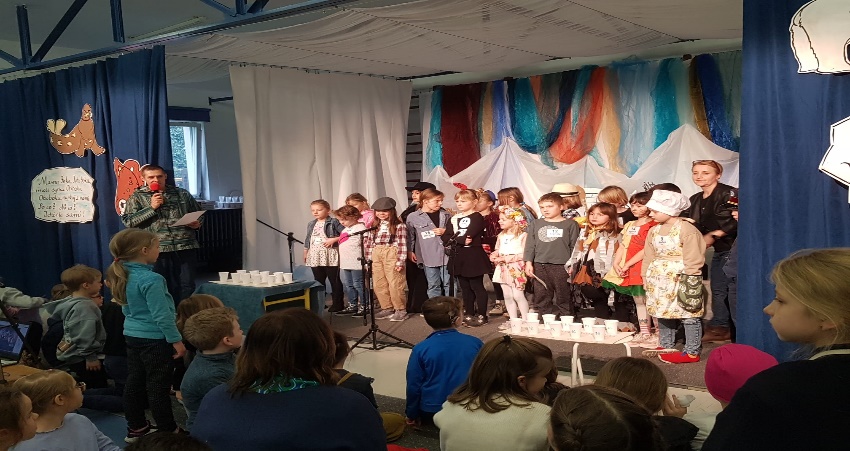                       KLASY 1-21 miejsce: Julian Grzyb2 miejsce: Ania Kowalik, Ignacy Puczyłowski3 miejsce : Polina Shapovalova4 miejsce: Łucja, KołodziejWyróżnienia: Zuzia Prajsnar, Maciek Słowikowski, Franek Chilczuk, Stefan Karst, Marysia Pawłowska, Emilka Marczuk, Konstanty GlasenappNAGRODA PUBLICZNOŚCI; Julian Grzyb                      KLASY 3-41 miejsce: Janek Grunas2 miejsce: Kornelia Turczyn, Jerzy Guzowski3 miejsce: Tosia Szulc, 4 miejsce: Natalia FaberWyróżnienia: Olga Piwkowska, Maja Chilczuk, Tosia Cieślak- Zdanukiewicz,    Zuzia Bąk, Kasia Elżanowska                                                                    NAGRODA PUBLICZNOŚCI; Jerzy Guzowski GRATULACJE !!!!